6th grade  3rd six weeks6th Grade Mini Lesson Topics – Unit 6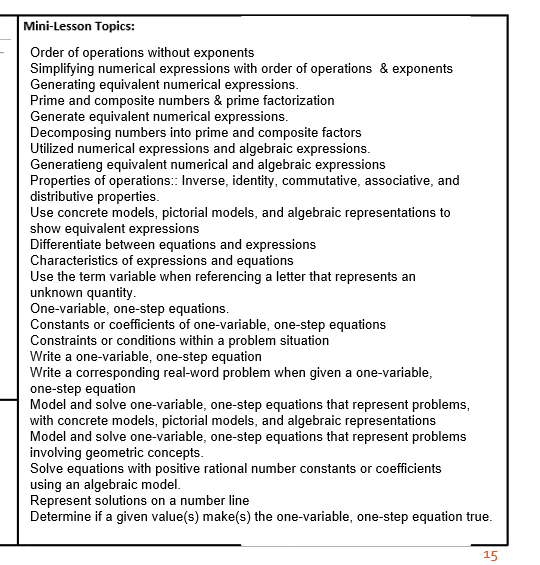 7th grade  3rd six weeks7th Grade Mini Topics – Unit 6 *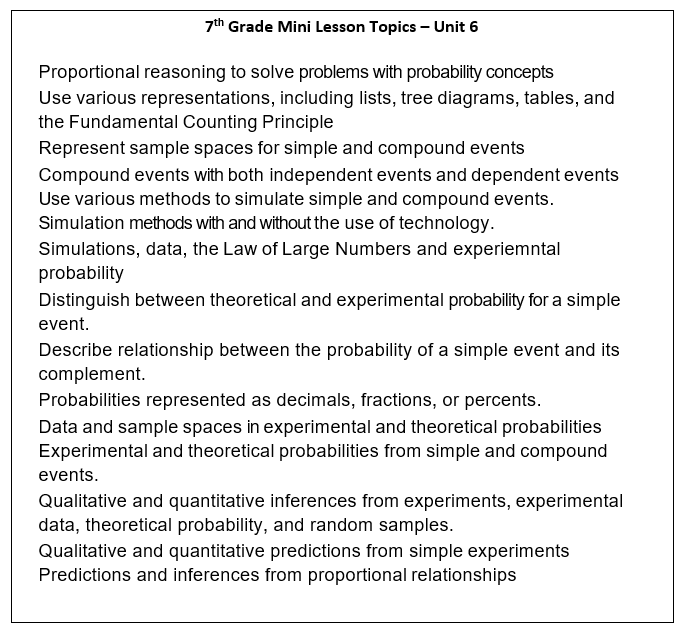 8th grade  3rd six weeks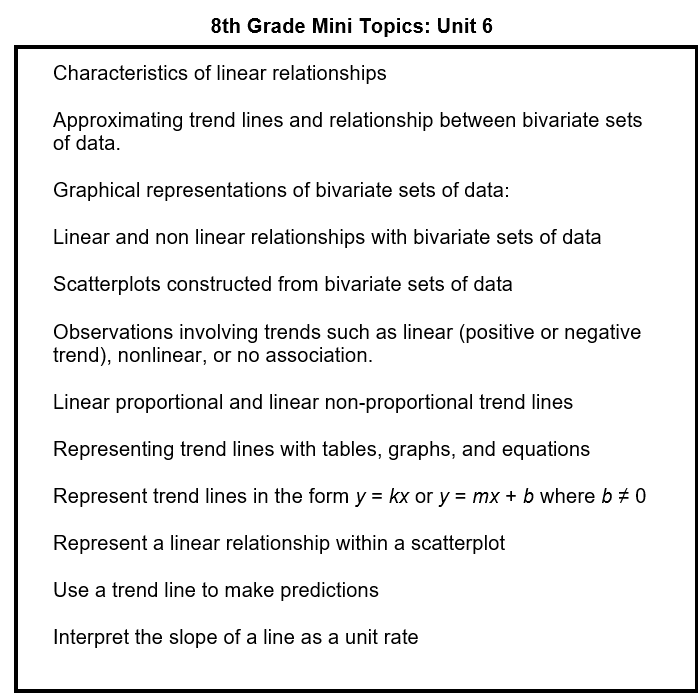 